OCTOBER NEWSLETTER 2020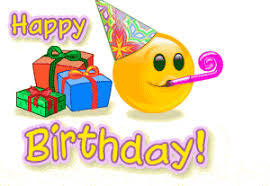      Our topics and themes this month are - Halloween      Autumn                       People who help us     Our colour and shape focus is – Orange and Brown                                                            Exploring leaves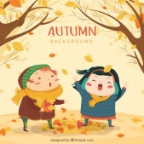 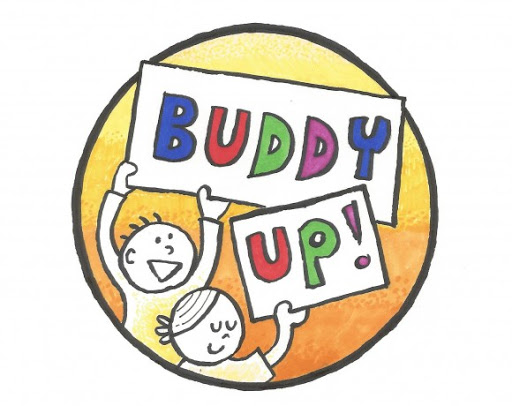 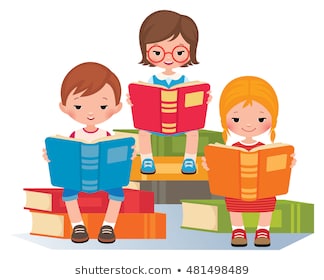 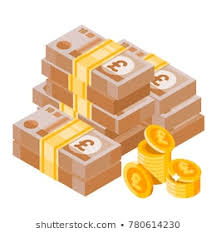 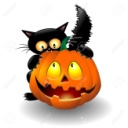 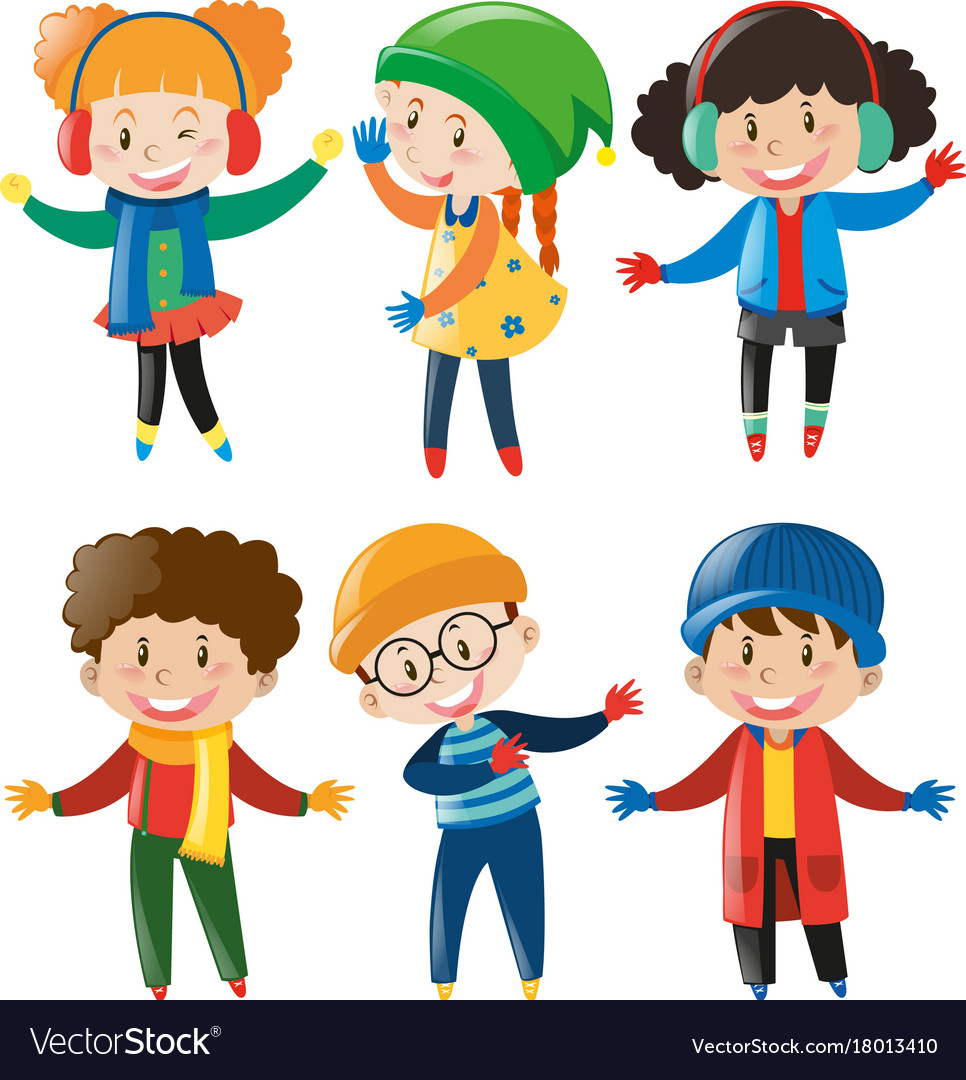 